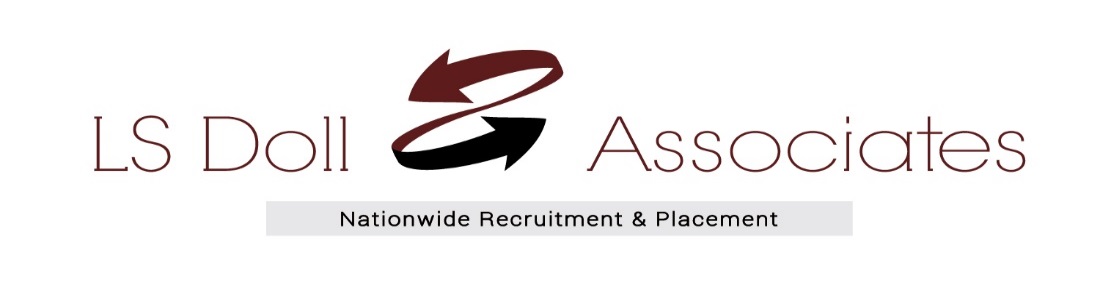 Area Environmental, Health and Safety Supervisor – December 2020 (farming/agriculture)Degree:  BS Environmental, Safety or technical degree required Experience level: 3+ years minimumLocation:  Columbus, Ohio area (local travel required within the Columbus area)*Competitive compensation program based on experience including annual bonus programMust have experience developing and implementing EHS programs including regulatory compliance with OSHA, EPA, ODA (Ohio Department of Agriculture) and DNR.  This newly created position will support the Corporate Director of EHS to ensure the Company’s operations comply with regulatory agencies, company policies and industry best practice.  Responsible for overseeing all EHS program for (3) local farms totaling (200) employees.  Focus will be approximately (70%) environmental and (30%) safety.  Environmental:  environmental regulatory reporting including but not limited to air emissions, Tier II, TRI, wastewater and NPDES.  Must have working experience with the Ohio Department of Agriculture.  Safety: OSHA 30-hour Training completion, workers compensation management, injury reduction (slips/trip/falls), new training initiatives, behavior-based safety, and continuous improvement.For additional information, please contact:Laura Petraitis-Doll, EHS RecruiterLS Doll & AssociatesOffice 708-478-3894 Cell 708-212-2810laura@lsdoll.comwww.lsdoll.com